TUGAS AKHIR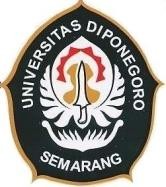 Periode 154Landasan Program Perencanaan dan Perancangan ArsitekturPERPUSTAKAAN DAERAH PROVINSI JAWA TENGAH DI ERA DIGITAL DENGAN PENDEKATANARSITEKTUR MODERNDiajukan untuk memenuhi sebagian persyaratan guna memperoleh gelar Sarjana ArsitekturOleh:SALMA NILA SAFAREL NIM. 21020118140079PROGRAM STUDI SARJANA ARSITEKTUR DEPARTEMEN ARSITEKTURFAKULTAS TEKNIK UNIVERSITAS DIPONEGORO SEMARANG2022